Jay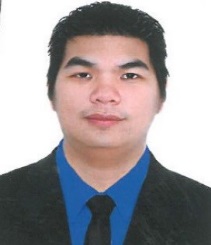 Jay.279068@2freemail.com 					Automotive  Sales ExecutiveAn ambitious, determined and self-motivated Sales Executive who is able to talk to people, build a genuine relation with them and identify exactly what it is that they want.  To ensure exceeding customer expectations in every element of their buying experience.  Possessing a professional appearance and exceptional work ethic.  Dynamic sales professional with more than seven years of experience, boosting organizational profitability and performance through high impact sales.summary of qualificationAn accomplished, dynamic professional in the field of automotive industry with more than 7 years of work experience in the mentioned field.In-depth knowledge of automotive spare parts.Highly skilled in handling customers’ parts requirements in terms of both sales and services.Assist customers with selecting and identifying parts needed for a project.Working knowledge of assisting customers in selecting required parts and providing relevant advice.Ability to read, analyze and comprehend instructions and information. Possess excellent negotiation and organizational skills. Highly self-motivated, energetic and assertive. Ability to handle multiple tasks and make sound decisions.Ability to perform tasks and responsibilities in a safe and accurate manner.educationGraduated, Bachelor of Science in Computer ScienceMajor in Computer ProgrammingSystem Technology InstituteCity of San Fernando, Pampanga, Philippines – Year 2005present employmentArabian Automobile Co. LLC                           					 June 2013 to PresentA member of the AW Rostamani Group                   				     Dubai, UAESales Executive NISSANAttends walk in customer and telephone inquiry for dealers.Preparing orders from customer as per request list.Settled payment, arranged picking and packing of items.Preparing for invoice cum packing list.Scheduling delivery, cargo and container pick up.Attains the sales target given by the Management.Read catalogues in order to determine replacement part stock numbers and prices.Updating and giving information to customer as for their monthly purchased.Examine returned parts for defects, and exchange defective parts or refund money Price quoting and managing inventory system.Prepares daily, weekly or monthly report as required by the direct managers in regards of spare parts availability, sales wise and trending.Provide immediate attention to arriving customer, with courtesy and interest to their fullest satisfaction.Prepare requisition slip, order to restock parts and supply.Manage and process returns.Handled the tasks of monitoring and supervising daily reports and sales productivity.Performs other related tasks that may be assigned from time to time.previous employmentCarworld Incorporated (Dealer Mitsubishi Motors Corp.)		            February 2008 to February2013Senior Sales Executive				                             	    Pampanga, PhilippinesAttends to over the counter customers, affiliates, service advisers and telephone inquiries.Sells Mitsubishi genuine spare parts and other products to internal and external customers.Shows courtesy and politeness to customers.Attains the sales target given by the ManagementOperates MMPC on-line inquiry to inquire parts status.Requests customer’s deposit for special order of spare parts.Operates the advance purchasing, order entry and billing and inventory management module of the ERIC system to transact/process sales order, purchase request and to inquire the parts availability and price.Coordinates and monitors ordered parts with purchasing officers to promptly advise the customers.Prepares parts sales invoice to the customer and allows the warehouse custodian to pick up the invoiced parts for proper binning. Checks the purchased parts of the customer with actual quantity and quality picked up prior releasing.Assists the purchasing officers to check/inquire parts availability to branches if parts are not available.Oversees the duties and responsibilities of the Assistant-Parts Sales.Monitors and assures attainment of the sales target given for fleet sales, wholesale and over-the-counter sale.Prepares and submits daily sales report to the immediate superior.Prepares internal and external reports that may be assigned.Assures the accuracy and timely submission of the reports prepared by the Assistant-Parts Sales.Solicits new good payer and reputable wholesale and fleet accounts with a set target.Renews credit agreement of the existing accounts annually.Assists the credit and collection personnel in monitoring receivables to avoid inconvenience of blocked orders for the wholesale and fleet accounts.I hereby certify that the above information is true and correct to the best of my knowledge and belief.